 新 书 推 荐中文书名：《言无不尽：来自工作，白宫和世界的启示》 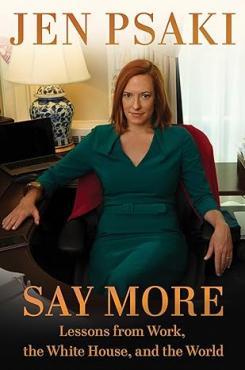 英文书名：SAY MORE: Lessons from Work, the White House, and the World作    者：Jen Psaki 出 版 社：S&S/Scribner 代理公司：ANA/Zoey页    数：256页出版时间：2024年5月代理地区：中国大陆、台湾审读资料：电子稿类    型：传记回忆录内容简介：珍·普萨基（Jen Psaki）是前白宫新闻秘书，也是MSNBC节目主持人，粉丝众多。普萨基在本书中，分享了自己在事业上获得成功的经验。普萨基的风趣和智慧会让读者享受阅读，学会成为更强大的沟通者。很少有像普萨基那样吸引全国人民兴趣的白宫新闻秘书。普萨基坦率直白，清晰明了，很快就以能顶住压力忠实报道而闻名。在这本备受期待的新书中，普萨基分享了前往简报室及其他地方的全程，带领读者沿着竞选路线，前往国务院，并在两位总统的领导下进入白宫。普萨基以独特的机智幽默，讲述了向脾气火爆的拉姆·伊曼纽尔（Rahm Emanuel），冷静理智的奥巴马（Barack Obama），还有出人意料很温柔的约翰·克里（John Kerry）等上司汇报工作的经历。从拜登（Joe Biden）总统执政伊始，普萨基就与他密切合作，为国家定下新的基调，意图在民主社会中重塑媒体的冷静和威望。离开白宫后，普萨基的星光依旧不断闪耀，在MSNBC推出了一档收视率很高的节目，取得了巨大成功。短短六个月内，普萨基就获得了额外的周一黄金时段播报时间，排在蕾切尔·马道（Rachel Maddow）之前。普萨基的工作并不局限于办公室，她还是两个年幼孩子的母亲。书中，普萨基也分享了自己作为父母在沟通过程中的故事。在《言无不尽》一书中，普萨基展示了她直截了当的沟通方法，回顾了棘手的对话，介绍了一些幽默拯救世界的时刻。普萨基展现了给予和接受反馈的最佳方式、如何与听众沟通、如何积极倾听等等。《言无不尽》一书是普萨基希望自己在开始职业生涯时就能拥有的一本书，是当今美国政坛最杰出的声音之一所提供的经验之谈，饶有趣味又至关重要。本书卖点：· 有史以来最受欢迎的白宫新闻秘书之一：普萨基从拜登政府上台的第一天起，就因揭露事实真相和恰当得体的言论而广受赞誉。数以百万计的观众赞赏她在危机中关键时刻时，以优雅、内涵和幽默进行有效沟通的能力（#PsakiBomb）。·《普萨基深刻报道》：普萨基的MSNBC节目收视率一直很高。该节目最初是一档周日节目和播客，但由于该节目的成功，MSNBC还让她在周一晚8点，蕾切尔·马道（Rachel Maddow）的节目之前，获得了梦寐以求的时段。· 140多万推特粉丝：除了推特上的大量粉丝，普萨基在Instagram和TikTok上的影响力也在不断扩大。·强大的政治和媒体关系：普萨基为拜登夫妇、奥巴马夫妇、约翰·克里（John Kerry）和国务院工作了20 年，对政府的每个人都了如指掌。她在媒体方面的人脉也同样令人印象深刻。这些人脉关系将充分被利用，出版最有影响力的出版物。·适合所有年龄段女性阅读的励志读物：虽然普萨基并没有过分渲染性别故事，但在男性主导的职业中，她常常不得不先站稳脚跟才能做好工作。但普萨基做得非常出色。这本书是一份完美的毕业礼物，因为普萨基分享了她希望自己24岁在爱荷华州开始做竞选敲门砖时就知道的事情。·从特色故事中学上一课： 虽然这不是一本政治故事集，也不是一本纯粹的回忆录，但读者一定会被普萨基在书页间的声音所吸引，并渴望了解她成功的秘诀。普萨基谈“言无不尽”的意义：这是普萨基在采访和简报中提到的一句话，旨在鼓励更积极的对话：“我在职业生涯中学到的核心经验之一，就是如何通过语言和沟通方式表达更多。这并不意味着要啰嗦，也绝对不意味着说话的分贝更高，而是指让沟通服务于更重要的意图，以便产生更大的影响”。·受人追捧的讲演家：普萨基非常受欢迎，她期待着就自己的书向众多听众发表演讲！作者简介：珍·普萨基（Jen Psaki）由拜登选为白宫新闻秘书，曾于2015年至2017年担任白宫通讯主任。她还曾担任国务院发言人，并在奥巴马在任时的白宫担任过各种新闻和传播职务。普萨基还是美国有线电视新闻网（CNN）的撰稿人。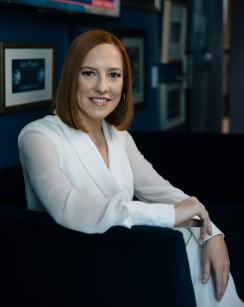 在奥巴马总统成功竞选连任期间，普萨基曾担任其高级传播顾问和巡回新闻秘书。在此期间，她是网络、财经和有线电视新闻的主要播音代表之一，每天向全国媒体通报情况，在媒体和传播战略方面发挥了核心作用，并被Politico评为2012年“50 位值得关注的政治家”之一。在加入竞选团队之前，普萨基曾担任总统副助理和白宫副通讯主任，负责帮助管理日常的新闻回应和长期的战略通讯规划。在奥巴马总统竞选和担任总统期间的各种危机中，普萨基被《纽约时报》形容为“不慌不忙、和蔼可亲的媒体联络人”。普萨基还参与过全国各州的政治竞选活动，担任过的职务包括：奥巴马总统首次总统竞选的旅行新闻秘书、约瑟夫·克劳利（Joseph Crowley）众议员办公室通讯主任、民主党国会竞选委员会中西部和东北部地区新闻秘书等。她拥有威廉玛丽学院文学学士学位。感谢您的阅读！请将反馈信息发至：版权负责人Email：Rights@nurnberg.com.cn安德鲁·纳伯格联合国际有限公司北京代表处北京市海淀区中关村大街甲59号中国人民大学文化大厦1705室, 邮编：100872电话：010-82504106, 传真：010-82504200公司网址：http://www.nurnberg.com.cn书目下载：http://www.nurnberg.com.cn/booklist_zh/list.aspx书讯浏览：http://www.nurnberg.com.cn/book/book.aspx视频推荐：http://www.nurnberg.com.cn/video/video.aspx豆瓣小站：http://site.douban.com/110577/新浪微博：安德鲁纳伯格公司的微博_微博 (weibo.com)微信订阅号：ANABJ2002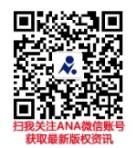 